РОССИЙСКАЯ ФЕДЕРАЦИЯ         Ивановская областьШуйский муниципальный район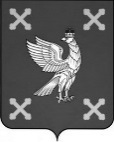 Совет Шуйского муниципального района Ивановской области___________________________________________________________________________________________р е ш е н и еот 30.03.2022                                                                                                                    №_31г. ШуяОб утверждении перечня индикаторов риска нарушения обязательных требований, используемых в качестве основания для проведения внеплановых проверок при осуществлении муниципального жилищного контроля в границах сельских поселений Шуйского муниципального района В соответствии со статьей 23 Федерального закона от 31.07.2020 № 248-ФЗ «О государственном контроле (надзоре) и муниципальном контроле в Российской Федерации», Уставом Шуйского муниципального района, Совет Шуйского муниципального районаРЕШИЛ:Утвердить перечень индикаторов риска нарушения обязательных требований, используемых в качестве основания для проведения внеплановых проверок при осуществлении муниципального жилищного контроля в границах сельских поселений Шуйского муниципального района.Настоящее решение вступает в силу со дня его официального опубликования.Глава Шуйского муниципального района                             С.А. БабановПредседатель СоветаШуйского муниципального района                                      В.Е. ФилипповаПриложение к решениюСовета Шуйского муниципального районаот30.03.2022 № 31Перечень индикаторов риска нарушения обязательных требований, используемых в качестве основания для проведения внеплановых проверок при осуществлении муниципального жилищного контроля в границах сельских поселений Шуйского муниципального района1. Наличие трех и более жалоб (обращений) в течение двух лет на контролируемое лицо, содержащих информацию о нарушении обязательных требований в области жилищного законодательства в границах сельских поселений Шуйского муниципального района.2. Отсутствие информации об исполнении предписания об устранении выявленных нарушений обязательных требований, выданного по итогам контрольного мероприятия.3. Наличие признаков, свидетельствующих о нарушении требований к созданию и деятельности юридических лиц, индивидуальных предпринимателей, осуществляющих управление многоквартирными домами, оказывающих услуги и (или) выполняющих работы по содержанию и ремонту общего имущества в многоквартирных домах.4. Наличие признаков, свидетельствующих о нарушении требований к использованию и сохранности муниципального жилищного фонда, в том числе требований к жилым помещениям, их использованию и содержанию, использованию и содержанию общего имущества собственников помещений в многоквартирных домах, порядку осуществления перевода жилого помещения в нежилое помещение и нежилого помещения в жилое в многоквартирном доме, порядку осуществления перепланировки и (или) переустройства помещений в многоквартирном доме.5. Наличие признаков, свидетельствующих о нарушении исполнения юридическими лицами, индивидуальными предпринимателями, осуществляющими управление многоквартирными домами, обязательств, предусмотренных частью 2 статьи 162 Жилищного кодекса Российской Федерации, если все жилые и (или) нежилые помещения в многоквартирном доме либо их часть находятся в муниципальной собственности.6. Наличие признаков, свидетельствующих о нарушении требований к предоставлению коммунальных услуг собственникам и пользователям помещений в многоквартирных домах и жилых домов. 7. Наличие признаков, свидетельствующих о нарушении правил предоставления, приостановки и ограничения предоставления коммунальных услуг собственникам и пользователям помещений в многоквартирных домах и жилых домов.8. Наличие признаков, свидетельствующих о нарушении подготовки муниципального жилищного фонда к сезонной эксплуатации.9. Наличие признаков, свидетельствующих о нарушении требований энергетической эффективности и оснащенности помещений многоквартирных домов и жилых домов приборами учета используемых энергетических ресурсов.10. Наличие признаков, свидетельствующих о нарушении требований к предоставлению жилых помещений в наемных домах социального использования.11. Наличие признаков, свидетельствующих о нарушении требований к порядку размещения ресурсоснабжающими организациями, лицами, осуществляющими деятельность по управлению многоквартирными домами, информации в системе.12. Наличие признаков, свидетельствующих о нарушении правил изменения размера платы за содержание жилого помещения в случае оказания услуг и выполнения работ по управлению, содержанию и ремонту общего имущества в многоквартирном доме ненадлежащего качества и (или) с перерывами, превышающими установленную продолжительность.